DES  ATELIERS 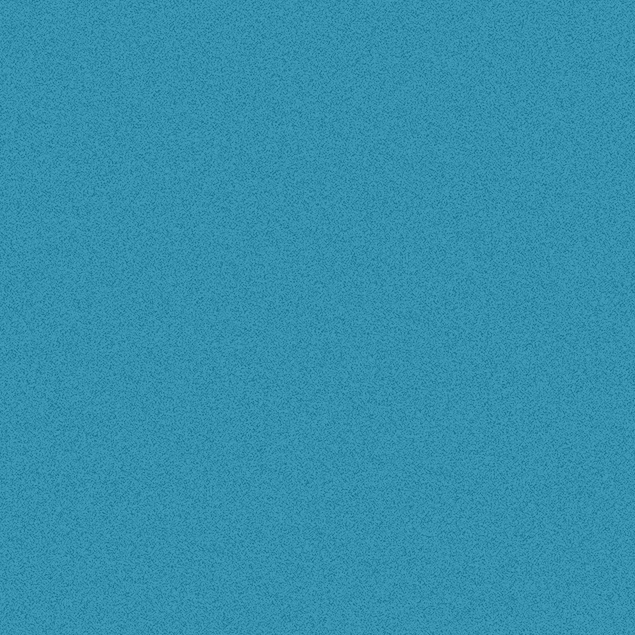 PASTEL - AQUARELLE  - SCRAPBOOKINGPLOUBAZLANECdu vendredi 7 au lundi 10 juin 201915 h - 18h Salle Saint Denis ENTREE GRATUITE organisée par l'association Culture Loisirstel : 02 96 16 34 77 clploubaz@wanadoo.fr  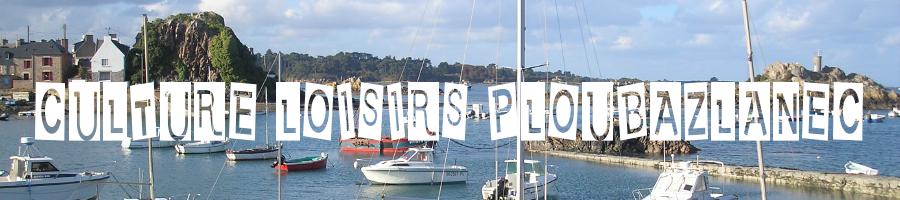 